 Что такое экология?Это болотное растение – главный природный очиститель прибрежной зоны большой реки. Оно способно поглощать вредные химические вещества. Как оно называется?В роднике вода всегда – а откуда в нём она?Какое растение говорит, где оно живёт?Кто не удивится их трудолюбию и терпению! Ежегодно они могут приносить в свой дом килограммы всякой добычи, около 100 тысяч насекомых. Этим они полезны лесному хозяйству. Но разводя и охраняя тлю (так как питаются её сладкими выделениями), они наносят вред, который, однако, очень мал по сравнению с пользой. Кто же это?Где на сегодняшний день находится самый большой заповедник Земли?Загрязнение, каким веществом опасно для морской и океанической воды?Зачем некоторые лесные животные и птицы едят ядовитые мухоморы?Какая ягода созревает осенью и хорошо сохраняется зимой под снегом, являясь источником питания для многих лесных животных и птиц? Почему лесные птицы садятся на муравейник, проводят на нём некоторое  время и при этом не едят муравьев?  Зачем крокодилы, вылезая на берег, разыскивают на нём камни и проглатывают их? В России водится одна из самых больших пресноводных рыб –  хищников.           Кто это?  В древней Руси этого зверька называли «векша». Он грациозен и красив. Его детёныши рождаются голенькими, зато потом щеголяют в пушистых нарядах. Зверёк очень доверчив. Как сейчас мы его называем? Это насекомое хранит удивительную тайну: сидя на травинке в Подмосковье, оно может почувствовать даже незначительное землетрясение в Японии. Кто это?Один лесник решил очистить лес от старых дуплистых деревьев.           Что случилось потом?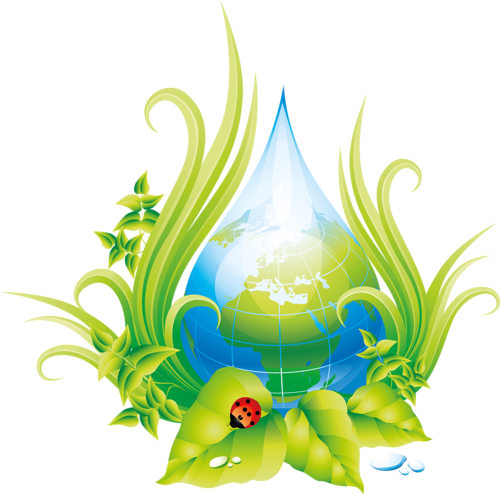  Какое море вскоре умрёт и исчезнет с лица Земли?17.    Буриме - сочини стихотворение из предложенных ниже рифм:        1) Небеса - чудеса,                              2) Любить - сохранить,            Вокруг - вдруг,                                      Леса - голоса.
   Человек - дровосек.                               3) Вырубать – дышать,                                    Пустота – неспроста. 